Special Types of Numbers-QuestionsKey Stage 3: 2003 Paper 1 Level 3-51.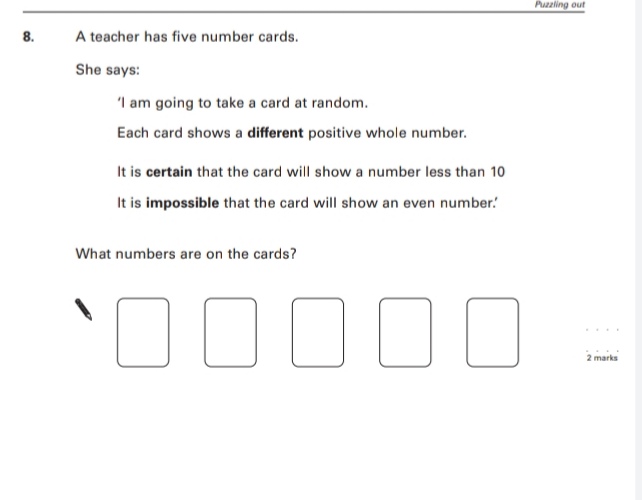 Key Stage 3: 2003 Paper 1 Level 4-62.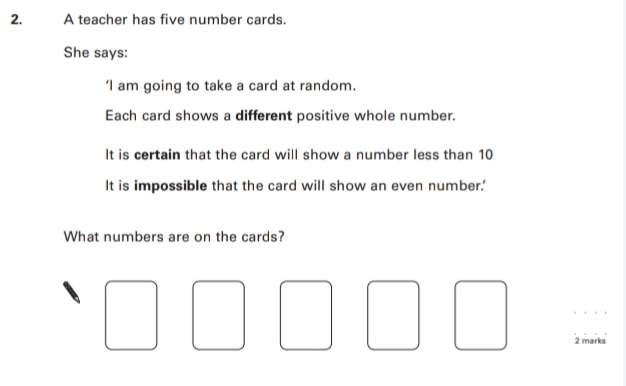 Key Stage 3: 2004 Paper 2 Level 3-53.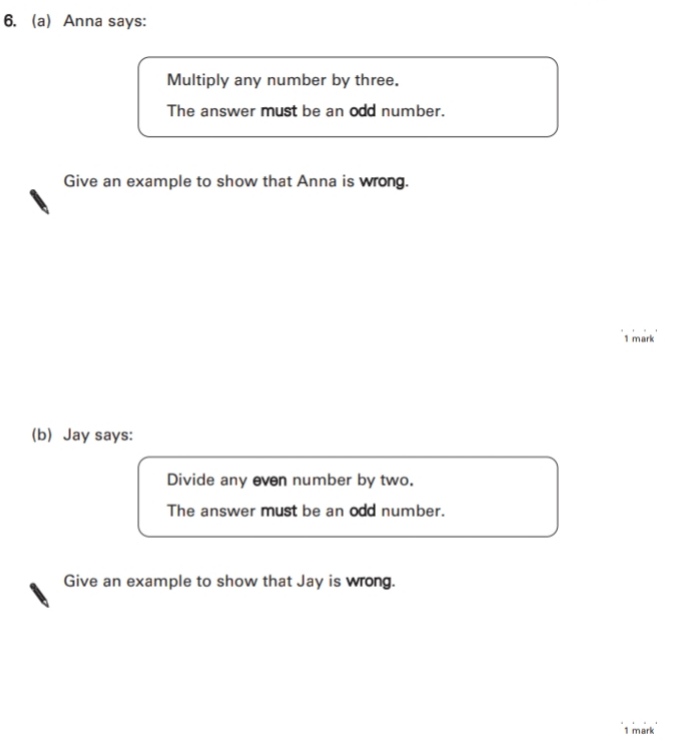 4.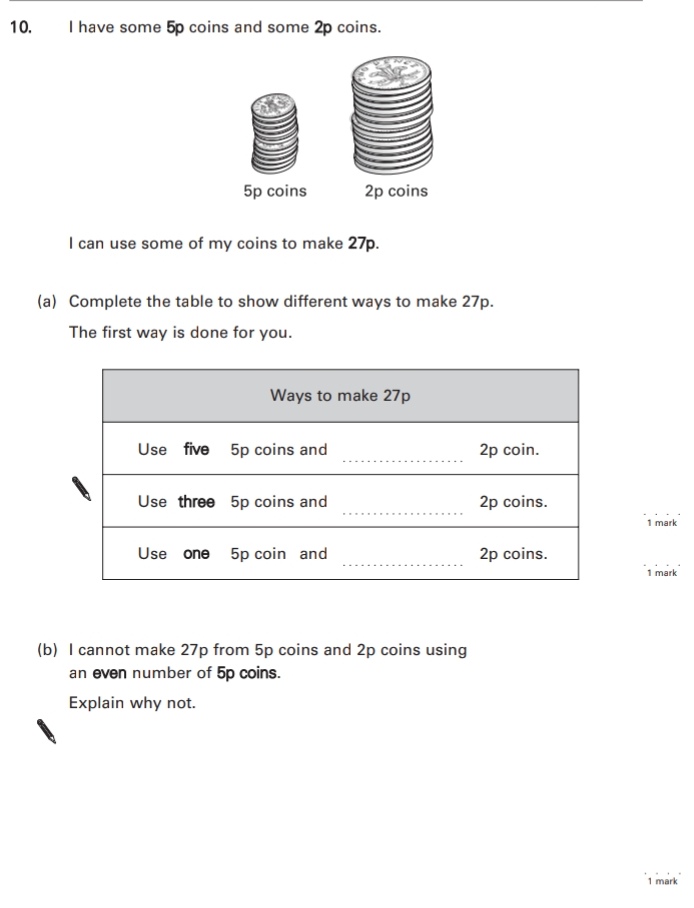 Key Stage 3: 2004 Paper 2 Level 4-65.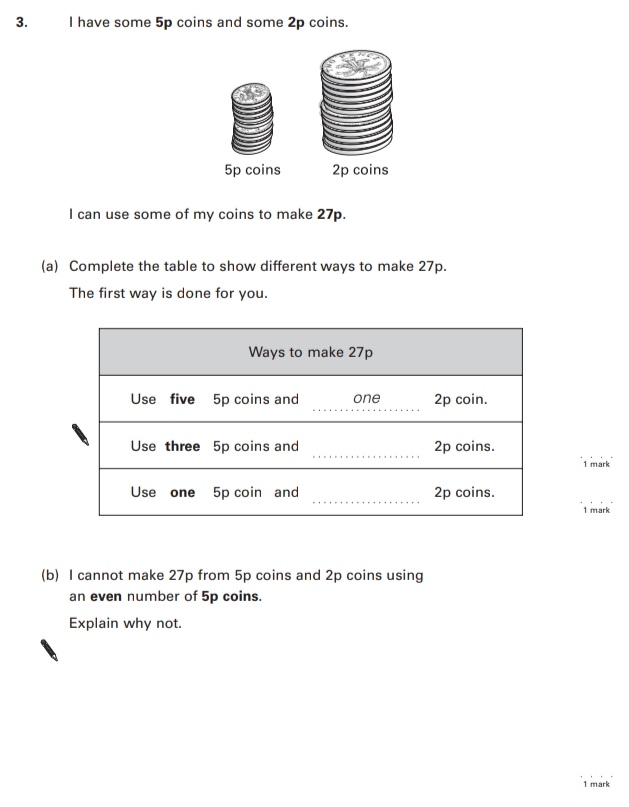 Key Stage 3: 2006 Paper 1 Level 3-56.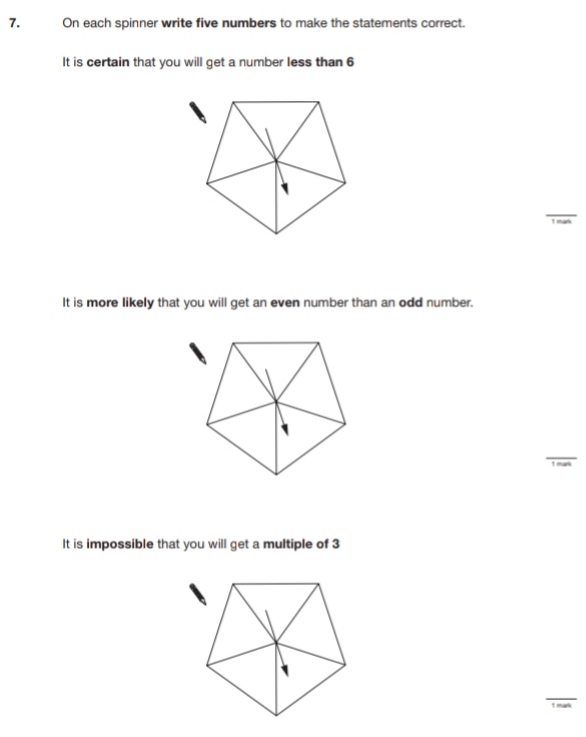 Key Stage 3: 2006 Paper 1 Level 4-67.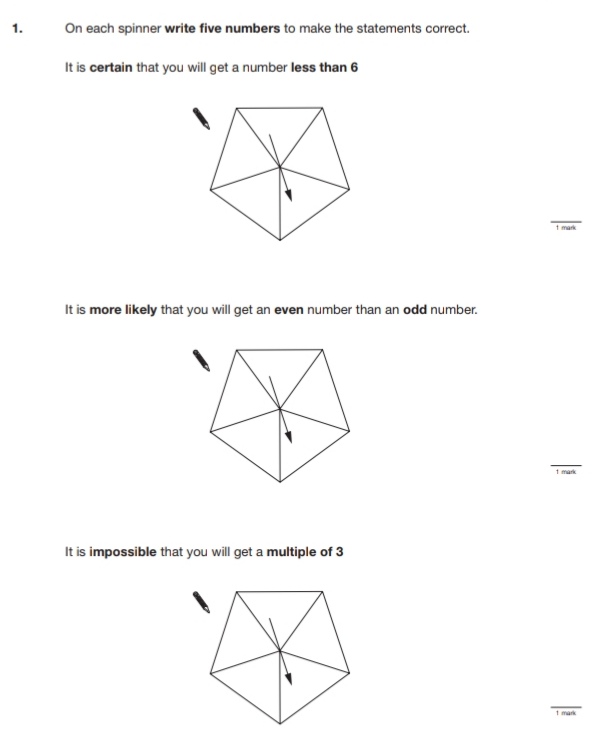 Key Stage 3: 2008 Paper 1 Level 3-58.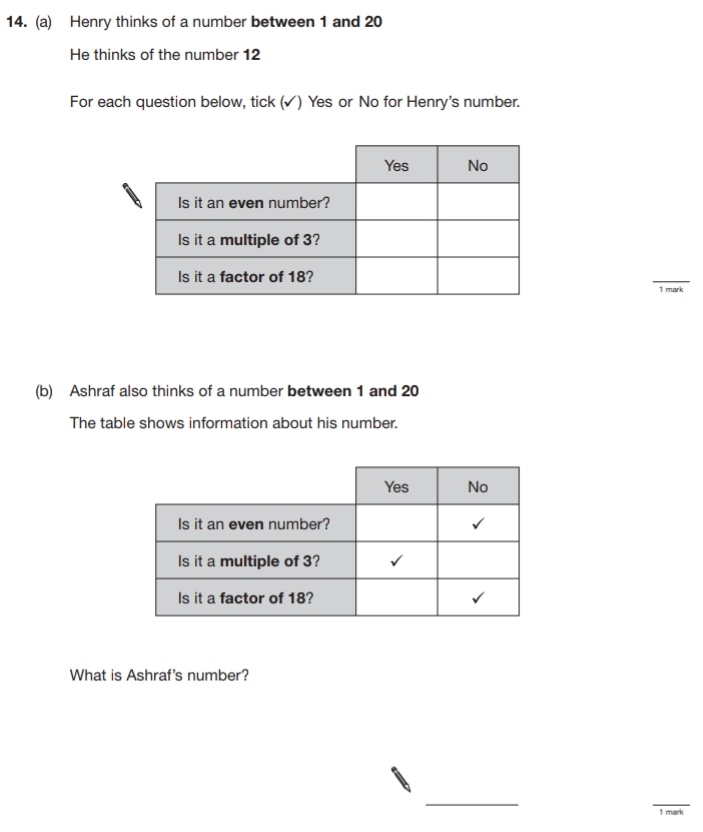 Key Stage 3: 2008 Paper 2 Level 3-59.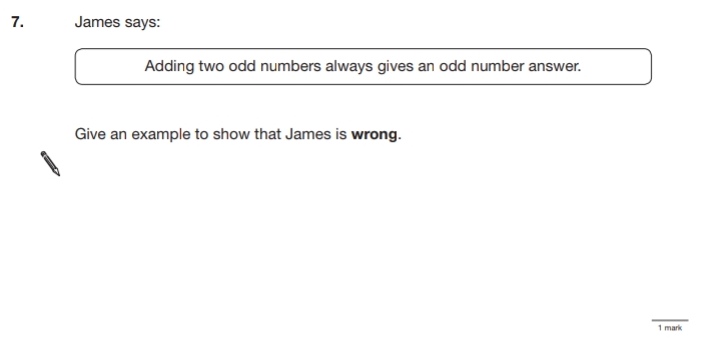 10.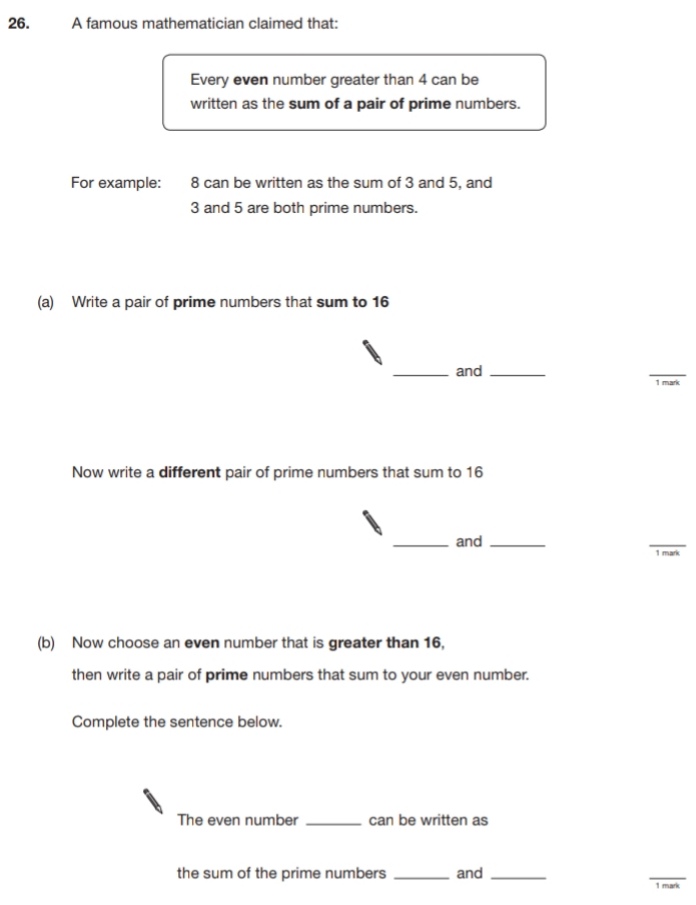 Key Stage 3: 2008 Paper 1 Level 4-611.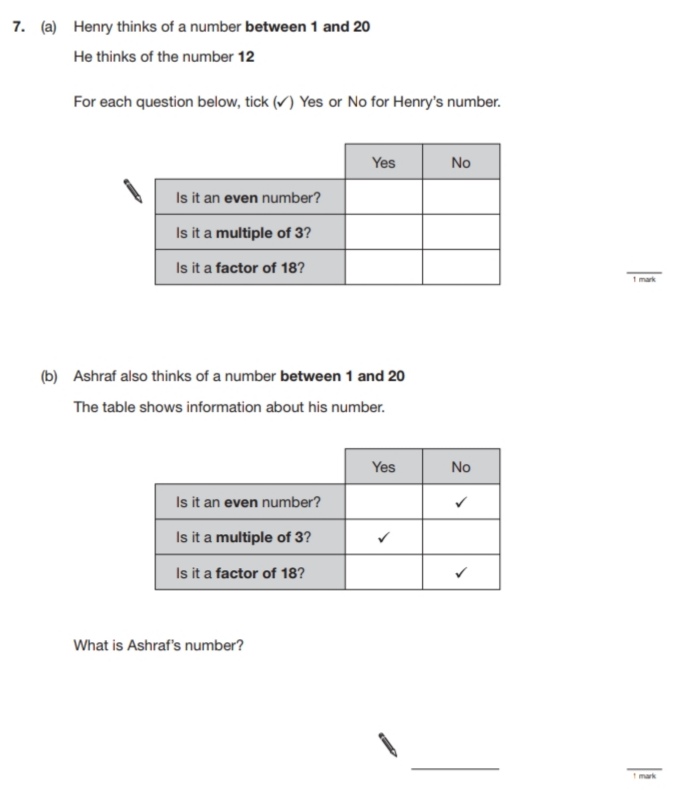 Key Stage 3: 2008 Paper 2 Level 4-612.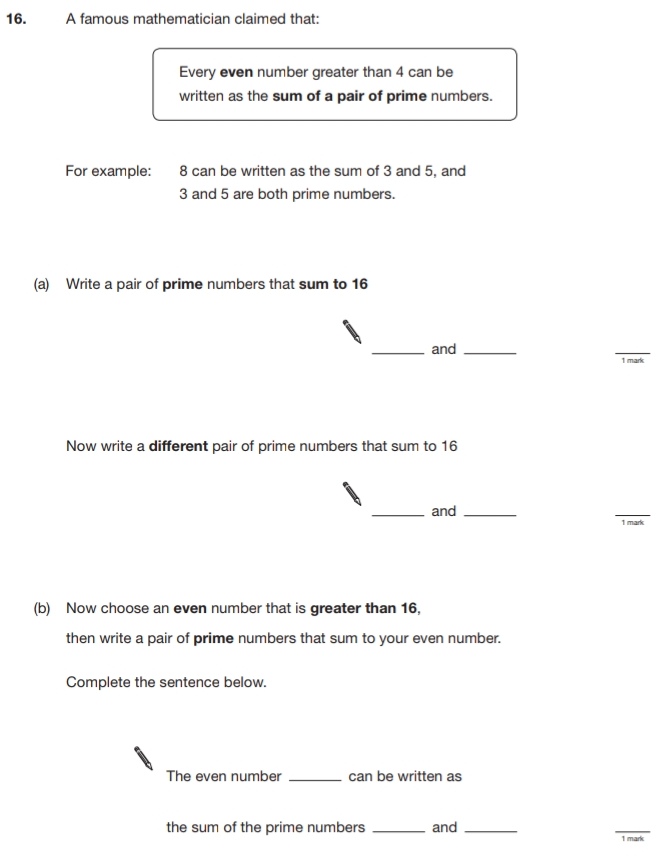 Key Stage 3: 2009 Paper 2 Level 3-513.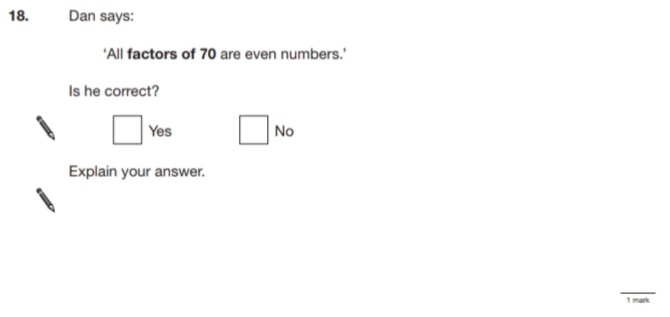 Key Stage 3: 2009 Paper 1 Level 4-614.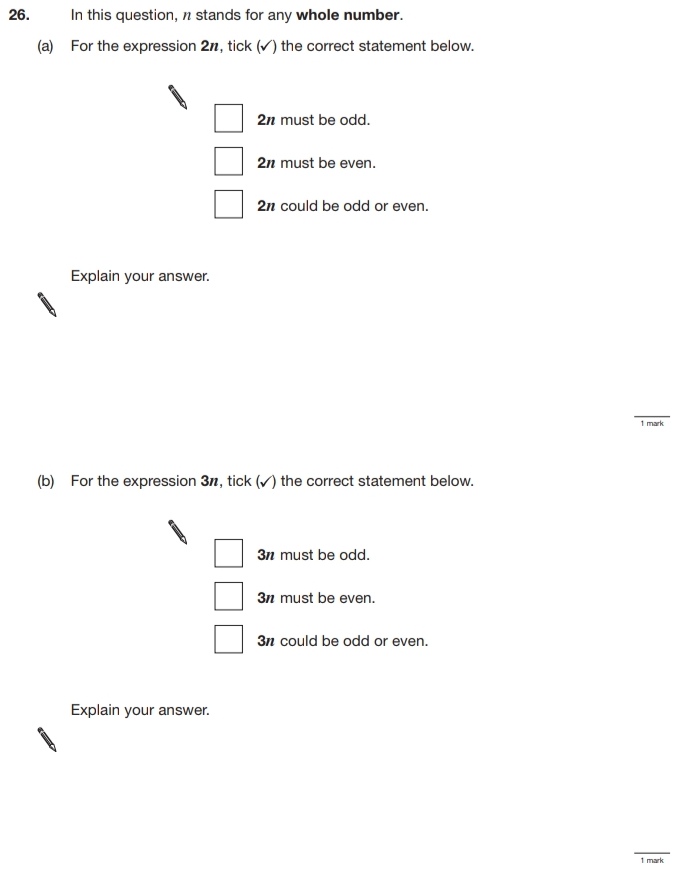 Key Stage 3: 2009 Paper 2 Level 4-615.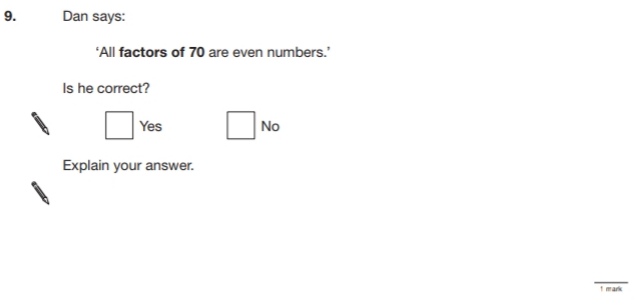 